Differences between original and anonymised user databaseIn order to ensure disclosure control and confidentiality of the UDB, some of the collected variables were removed or changed. On the other hand, in order to ease the use of the data, some variables were added. This document summarizes the changes between the data collected by countries as described in the methodological manual and the user database.Background variables of respondent and partnersThe EU-GBV survey collects information about respondents’ personal experiences that are neither available in registers nor publicly. In order to appropriately reduce the risk of disclosure of respondents or information about them, the focus of the anonymization is on the background variables. Relying on removing, recoding and aggregation of multiple background variables, ensures that the risk of identification of statistical units is minimal, while the resulting anonymized data still provides the possibility to do in-depth analyses based on microdata files that are highly valuable for the research community.In addition to the general rules implemented for all Member States, few (DK, EE, FR, MT, SI) have requested specific treatment of some background variables regarding aggregation on higher level, recoding or removing of them.The detailed information on removing, recoding and aggregation of background variables as well as country specific treatment is provided for each background variable in the Annex I of this document.Excluding men and optional variablesOut of 17 MS included in this release, 11 also included men in the survey, however, data for men are excluded from the EU-GBV anonymised data files.EU-GBV survey included 110 optional variables, however, optional variables are excluded from the EU-GBV anonymised data files. List of optional variables removed are provided in the Annex II of this document.Specific issues relevant on conducting the in-depth analyses based on EU-GBV survey dataGeneral issueThe structure of the EU-GBV survey questionnaire was implemented based on the recommendations given by academic experts. In order to identify the experienced violence, at first the screening questions are used. Then, the focus is on violent episodes by type of perpetrator. Regarding the intimate partner violence, set of screening questions covers intimate partner violence while series of episodes/one episode section is focusing separately on violence experienced by current partner, last violent former partner and earlier violent former partner(s).Regarding the non-partner violence, set of screening questions covers non-partner violence while series of episodes/one episode section is focusing separately on episode(s) done by each perpetrator/group of perpetrators.Due to length of the questionnaire respondents with more experiences did not agree to share details on each series of episodes/one episode. Therefore, there could be inconsistency between screening and episode/one episode section on experienced violent acts and/or type of perpetrators reported. Country specific issuesFew countries had specific issues with implementing the EU-GBV survey common questionnaire. As this has an impact on the data, it has to be taken into account in conducting the analyses and dissemination of the results. General rule for dissemination for all countries is:an estimate shall be published in the normal way when based on 50 or more sample observations and the item's non-response does not exceed 20%;an estimate should be published with a flag (unreliable) if it is based on 20 to 49 sample observations or if non-response for the item concerned exceeds 20% and is lower or equal to 50%;an estimate should not be published if it is based on fewer than 20 sample observations or if the non-response for the item concerned exceeds 50%.Country specific issues are described for each relevant country below.BulgariaVariable KA_HELPLINE is not comparable with other countries since at the time of the interview 112 (European Emergency Number) and not specific free of charge number was used in the question Q1 -knowing about specific free of charge helpline available 24/7. Regarding analysing the prevalence of disclosed violence, the information provided in the metadata on privacy of the interviews conducted has to be taken into account: half of the interviews were conducted in private.DenmarkDue to the issues on implementing the routing at the beginning of the work, it could not have been resolved at a later stage of the survey.The routing after question about repetition (was it one or more episodes, questions G2, H2, M5) was properly implemented only if at least one type of violence was repeated. Another issue appeared if perpetrator in the non-partner episode section was not responded (respondent did not remember or refused to respond and undefined perpetrator was selected), then follow-up questions on episodes were not asked. Finally, regarding intimate partner violence, it was not always asked if it was one or more former partners. Due to this, not known value (value 9) is used for variables on repeated violence if variable was applicable but not collected during the interview (CP_RV…; FP_RV…; NPX_RV…). Variables on all former partners (FP_ALL_SEX – FP_ALL_NPERP) are not filled for 119 respondents but applicable. As the low quality and too high non-response on certain variables can impact the results, data reliability regarding intimate partner and non-partner violence has to be checked regarding number of non-response values: not be published if non-response for the item concerned exceeds 50% and to be published with a flag if non-response for the item concerned exceeds 20% and is lower or equal to 50%.FranceDue to the issues on implementing the routing at the beginning of the work, it could not have been resolved at a later stage of the survey. If respondent experienced repeated violence by non-partner and last episode was more than a year ago, the description of all episodes and last episode is partially or totally missing. Therefore, the not known value (value 9) is used if variable was applicable but not collected during the interview. Following variables cannot be used since they are not considered reliable: NP_ALLC_INJURY; NP_ALLR_CLSPERS; NP_ALLR_HLTHSERV; NP_ALLR_VSSERV; NP_ALLR_POLICE; NP_ALL_LIFDANG. Even more, data reliability regarding non-partner violence has to be checked regarding number of non-response values: not be published if non-response for the item concerned exceeds 50% and to be published with a flag if non-response for the item concerned exceeds 20% and is lower or equal to 50%.MaltaDue to national legislation, following variables were not collected: CP_RVW_CHLD; CP_RVE_CHLD; FP_RVW_CHLD; FP_RVE_CHLD.PolandDue to the issues on implementing the routing at the beginning of the work, it could not have been resolved at a later stage of the survey.In the non-partner section occurrence of the episode and question whether the violence was repeated were not asked for most applicable respondents. Therefore, the routing for the rest of non-partner violence section was not implemented correctly.Therefore, variables on occurrence of non-partner violence, repeated non-partner violence, injuries/consequences of non-partner violence (dataset MAIN: last episode section; from NP_ALL_DOMEST to NP_ALL_LIFDANG and dataset FORM: NPX_PERPINHH; NPX_DOMEST; from NPX_TH_F to NPX_RVC_PSYCH; from NPX_C_INJURY to NPX_LIFDANG) are not reliable and should not be used due to high not known rate.PortugalDue to the issues on implementing the routing at the beginning of the work, it could not have been resolved at a later stage of the survey. Therefore, the questions on consequences of stalking, reporting the violence and injuries of non-partner violence were not always asked if applicable and value 9 (not known) is used in the dataset.As the low quality and too high non-response on certain variables can impact the results, data reliability regarding number of non-response values: not be published if non-response for the item concerned exceeds 50% and to be published with a flag if non-response for the item concerned exceeds 20% and is lower or equal to 50%.SlovakiaDue to the issues on implementing the routing at the beginning of the work, it could not have been resolved at a later stage of the survey. Apart of screening questions of violence, majority of other questions were not asked if applicable and therefore value 9 (not known) is used in the dataset. Accordingly, following variables are not reliable and should not be used in the analyses:occurrence of current partner, former partner and non-partner violence and section on last episode;variables on frequency of current partner, former partner and non-partner violence;variables on injuries as a result of current partner, former partner and non-partner violence;variables on consequences of current partner, former partner and non-partner violence;variables on reporting/talking about the violence experienced by current partner, former partner, non-partner; sexual harassment at work and sexual violence experienced in the childhood;variables on perpetrators of sexual harassment at work;Annex I Recoding, aggregating, removing background variablesTable 1 Recoding, aggregating, removing background variablesAnnex II. List of optional variables excluded from the anonymised datasetsDataset MAIN: in addition to optional background variables listed in Annex I, the following variables are removed from anonymised dataset: STRD_NOSOLVE; STRD_NOADVIC; STRD_NOUPDAT; STRD_NOINTER; STRD_TOOSLOW; STRD_RUDE; STRD_OTH; GV_STOLENCAR; GV_STOLENCAR_LY; GV_STOLENCAR_NELY; GV_STOLENSCOOTER; GV_STOLENSCOOTER_LY; GV_STOLENSCOOTER_NELY; GV_BURGLARY; GV_BURGLARY_LY; GV_BURGLARY_NELY; GV_ROBBERY; GV_ROBBERY_PHTH; GV_ROBBERY_LY; GV_ROBBERY_NELY; GV_PERSTHEFT; GV_PERSTHEFT_LY; GV_PERSTHEFT_NELY; CP_RV_LEAV; CP_RVBACK_FEAR; CP_RVBACK_FEARP; CP_RVBACK_CHLD; CP_RVBACK_SHAME; CP_RVBACK_ECON; CP_RVBACK_LOVE; CP_RVBACK_PRESS; CP_RVBACK_OTH; CP_RVLEAV_FEAR; CP_RVLEAV_FEARP; CP_RVLEAV_CHLD; CP_RVLEAV_SHAME; CP_RVLEAV_ECON; CP_RVLEAV_LOVE; CP_RVLEAV_PRESS; CP_RVLEAV_OTH; CP_RVRE_POLICE; CP_RVF_LIFDANG; CP_LE_INIT; CP_LE_PERP_INTOX; CP_LE_RESP_INTOX; CP_LE_PERP_WEAP; CP_LERD_NOSOLVE; CP_LERD_NOADVIC; CP_LERD_NOUPDAT; CP_LERD_NOINTER; CP_LERD_TOOSLOW; CP_LERD_RUDE; CP_LERD_OTH; CP_LE_MEDSTUF_INTER; CP_LE_MEDSTUF_SUPSERV; CP_LE_MEDSTUF_POLICE; FP_RV_LEAV; FP_RVBACK_FEAR; FP_RVBACK_FEARP; FP_RVBACK_CHLD; FP_RVBACK_SHAME; FP_RVBACK_ECON; FP_RVBACK_LOVE; FP_RVBACK_PRESS; FP_RVBACK_OTH; FP_RVRE_POLICE; FP_RVF_LIFDANG; FP_LE_INIT; FP_LE_PERP_INTOX; FP_LE_RESP_INTOX; FP_LE_PERP_WEAP; FP_LERD_NOSOLVE; FP_LERD_NOADVIC; FP_LERD_NOUPDAT; FP_LERD_NOINTER; FP_LERD_TOOSLOW; FP_LERD_RUDE; FP_LERD_OTH; FP_LE_MEDSTUF_INTER; FP_LE_MEDSTUF_SUPSERV; FP_LE_MEDSTUF_POLICE; FP_ALCOHOL; FP_FIREARM; NP_LE_PERP_014; NP_LE_PERP_1529; NP_LE_PERP_3044; NP_LE_PERP_4559; NP_LE_PERP_60PL; NP_LE_CNTR; NP_LE_INIT; NP_LE_PERP_INTOX; NP_LE_RESP_INTOX; NP_LERD_NOSOLVE; NP_LERD_NOADVIC; NP_LERD_NOUPDAT; NP_LERD_NOINTER; NP_LERD_TOOSLOW; NP_LERD_RUDE; NP_LERD_OTH; NP_LE_MEDSTUF_INTER; NP_LE_MEDSTUF_SUPSERV; NP_LE_MEDSTUF_POLICEDataset FORM: following variables are removed from anonymised dataset: NPX_RVRE_POLICE; NPX_RVF_LIFDANGVariableActionDescriptionSURV_YEAR(both, in dataset MAIN and FORM)No changesYear of survey2020202120222023Country specific comments: NAPERS_ID(both, in dataset MAIN and FORM)RecodedPERS_ID_RRecoded into a new unique random numberCountry specific comments:Link with original PERS_ID will be made available for all countries interested.WEIGHTNo changesPersonal weightCountry specific comments: NAMODENo changesMain mode of data collection1 CAPI2 CAWI3 CATI4 CASI5 PASI6 PAPICountry specific comments: NACAPINo changesComputer-based personal interview1 Yes2 NoCountry specific comments: NACAWINo changesComputer-based web interview1 Yes2 NoCountry specific comments: NACATINo changesComputer-based telephone interview1 Yes2 NoCountry specific comments: NACASINo changesComputer-based self-interview1 Yes2 NoCountry specific comments: NAPASINo changesPaper-based self-interview1 Yes2 NoCountry specific comments: NAPAPINo changesPaper-based personal interview1 Yes2 NoCountry specific comments: NAMONTH_INTWRemovedMonth of interviewDUR_INTWRecodedDUR_INTW_RTotal duration of interviewCountry specific comments:SI: value 60 means duration of the interview of 60 minutes or more. This has to be taken into account in case of average calculations.COUNTRY(both, in dataset MAIN and FORM)No changesCountry of residenceCountry specific comments: NAREGIONRemoved Region of residence, NUTS1 levelDEGR_URBRecodedDEGR_URB_RDegree of urbanisation1 Cities2 Town and suburbs3 Rural areas4 Cities or town and suburbs, no disaggregation available in anonymised dataset of cities or town and suburbs9 This information could not be retrievedCountry specific comments: EE: no disaggregation between categories 1 and 2 provided in the anonymised dataset, only values 3, 4 or 9 are applicable.AGEAggregatedAGE_A4Respondents’ age in completed years by age groups1 18-292 30-443 45-644 65-74Country specific comments: NAAGEAggregatedAGE_A6Respondents’ age in completed years by age groups1 18-242 25-343 35-444 45-545 55-646 65-74Country specific comments: NAAGEAggregatedAGE_A111 18-242 25-293 30-344 35-395 40-446 45-497 50-548 55-599 60-6410 65-6911 70-7497 Not available in anonymised datasetCountry specific comments: FR, MT, PT: variable is not provided in the anonymised dataset and value 97 is used.SEX(both, in dataset MAIN and FORM)No changesSex of respondent2 FemaleCountry specific comments: NA CNTR_BRTHAggregatedCNTR_BRTH_ACountry of birth1 National2 Non-national but EU3 Non-national and not EU4 Non-national, no disaggregation available in anonymised dataset if EU or not EU9 This information could not be retrievedCountry specific comments: EE, SI: no disaggregation between categories 2 and 3 provided in the anonymised dataset, only values 1, 4 or 9 are applicable.DURIN_CNTRRemovedDuration of stay in country of residenceCITIZENSHIPAggregatedCITIZENSHIP_ACountry of main citizenship 1 National2 Non-national but EU3 Non-national and not EU4 Non-national, no disaggregation available in anonymised dataset if EU or not EU9 This information could not be retrievedCountry specific comments: EE, SI: no disaggregation between categories 2 and 3 provided in the anonymised dataset, only values 1, 4 or 9 are applicable.CNTR_FATHAggregatedCNTR_FATH_ACountry of birth of father1 National2 Non-national but EU3 Non-national and not EU4 Non-national, no disaggregation available in anonymised dataset if EU or not EU9 This information could not be retrievedCountry specific comments: EE, SI: no disaggregation between categories 2 and 3 provided in the anonymised dataset, only values 1, 4 or 9 are applicable.CNTR_MOTHAggregatedCNTR_MOTH_ACountry of birth of mother1 National2 Non-national but EU3 Non-national and not EU4 Non-national, no disaggregation available in anonymised dataset if EU or not EU9 This information could not be retrievedCountry specific comments: EE, SI: no disaggregation between categories 2 and 3 provided in the anonymised dataset, only values 1, 4 or 9 are applicable.EDU_LEVELAggregatedEDU_LEVEL_AEducational attainment level1 ISCED 0-2 Less than primary, primary and lower secondary2 ISCED 3-4 Upper secondary and post-secondary non-tertiary3 ISCED 5-8 Tertiary education9 This information could not be retrievedCountry specific comments: NAACT_STATAggregatedACT_STAT_ASelf-defined main activity status1 Employed2 Unemployed3 Economically inactive 9 This information could not be retrievedCountry specific comments: NAEVER_WORKNo changesRespondent ever worked1 Yes2 NoCountry specific comments: NAFULL_PART_JOBRemoved(optional variable)TEMP_JOBNo changesPermanency of main job1 Fixed-term contract: written or verbal agreement2 Permanent contract: written or verbal agreement3 Not an employee: self-employed (with or without employees) or family worker (unpaid)9 This information could not be retrievedCountry specific comments: NANACE_D2Removed(optional variable)ISCO_D2Removed(optional variable)MAIN_INCOMERecodedMAIN_INCOME_RMain source of income1 Income from work 2 Pensions, benefits or allowances 3 Investments or savings4 No personal income, maintenance from someone inside of the household5 No personal income, maintenance from someone outside of the household6 Other: investments or savings or no personal income (no disaggregation available)8 Don’t want to answer9 Don’t know/Can’t rememberCountry specific comments:SI: no disaggregation between categories 3, 4 and 5 provided in the anonymised dataset, only values 1, 2, 6, 8 or 9 are applicable.AFRD_EXPNSNo changesAffordability of unexpected expense1 Yes2 No8 Don’t want to answer9 Don’t know/Can’t rememberCountry specific comments: NAMARI_STATRecodedMARI_STAT_RLegal marital status (not known was not included in the initial variable)1 Never been married/in a civil partnership2 Married/in a civil partnership3 Divorced/legally separated4 Widowed9 This information could not be retrieved97 Not available in anonymised datasetCountry specific comments: NADK: for a single case in specific age group value 97 usedFRST_MARIRemoved (optional variable)CP_EXISTNo changesExistence of current partner1 In partnership with legal spouse2 Cohabiting and living together with partner3 Having partner but not living together4 No current partnerCountry specific comments: NAFP_EXISTNo changesExistence of former partner1 Yes2 NoCountry specific comments: NAEND_FPNo changesEnd of relationship with last former partner1 Within the last 12 months2 1 to 3 years ago3 3 to 5 years ago4 More than 5 years ago8 Don’t want to answer9 Don’t know/Can’t rememberCountry specific comments: NAIP_EXISTNo changesExistence of any intimate partner (auxiliary variable)1 Current partner only2 Former partner(s) only3 Both current and former partner(s)4 No intimate partnerCountry specific comments: NACP_AGEAggregatedCP_AGE_A4Respondents’ current partner age in completed years by age groups 1 up to 292 30-443 45-644 65 or more99 This information could not be retrievedCountry specific comments: NACP_SEXRecodedCP_SEX_RSex of current partner (not known was not included in the initial variable)1 Male2 Female9 This information could not be retrievedCountry specific comments: NACP_CNTR_BRTHAggregatedCP_CNTR_BRTH_ACountry of birth of current partner1 National2 Non-national but EU3 Non-national and not EU4 Non-national, no disaggregation available in anonymised dataset if EU or not EU9 This information could not be retrievedCountry specific comments: EE, SI: no disaggregation between categories 2 and 3 provided in the anonymised dataset, only values 1, 4 or 9 are applicable.CP_CITIZENSHIPAggregatedCP_CITIZENSHIP_ACountry of main citizenship of current partner1 National2 Non-national but EU3 Non-national and not EU4 Non-national, no disaggregation available in anonymised dataset if EU or not EU9 This information could not be retrievedCountry specific comments: EE, SI: no disaggregation between categories 2 and 3 provided in the anonymised dataset, only values 1, 4 or 9 are applicable.CP_ACT_STATAggregatedCP_ACT_STAT_ASelf-defined main activity status of current partner1 Employed2 Unemployed3 Other9 This information could not be retrievedCountry specific comments: NACP_EDU_LEVELAggregatedCP_EDU_LEVEL_AEducational attainment level of current partner1 ISCED 0-2 Less than primary, primary and lower secondary2 ISCED 3-4 Upper secondary and post-secondary non-tertiary3 ISCED 5-8 Tertiary education9 This information could not be retrievedCountry specific comments: NACP_TOGTH_YEAR RecodedCP_TOGTH_YEAR_RDuration of relationship with current partner in completed years0 Less than one year1-74 Number of completed years, for example 2, 5, 697 Not available in anonymised dataset98 Don`t want to answer99 Don`t know/Can`t rememberCountry specific comments:SI: exact number of years not provided in the anonymised dataset, value 97 is used.CP_TOGTH_YEARAggregatedCP_TOGTH_YEAR_ADuration of relationship with current partner in 5-years groups1 up to 4 2 5-9 3 10-144 15-195 20-246 25-297 30-348 35-399 40-4410 45-4911 50 or more99 This information could not be retrievedCountry specific comments: NACP_TOGTH_MONTHRecodedCP_TOGTH_MONTH_RDuration of relationship with current partner in months1-11 Number of completed months, for example 2, 6, 897 not available in anonymised dataset98 Don`t want to answer99 Don`t know/Can`t rememberCountry specific comments:SI: duration of relationship with current partner in months not provided in the anonymised dataset, value 97 is used.CP_DEPENDNo changesDependent on current partner for money, food or something else1 Yes2 No8 Don`t want to answer9 Don`t know/Can`t rememberCountry specific comments: NACP_DECIDNo changesMaking decisions with current partner about monetary issues1 Respondent made all the decisions2 Respondent`s current partner made all the decisions3 Talked together and decided consensually4 Something decided by respondent, something by respondent`s current partner5 There were no such expenses/decisions made within last 12 months8 Don`t want to answer9 Don`t know/Can`t rememberCountry specific comments: NACP_ALCOHOLRemoved(optional variable)CP_POLICENo changesCurrent partner in trouble with police due to aggressive behaviour1 Yes2 No8 Don`t want to answer9 Don`t know/Can`t rememberCountry specific comments: NACP_FIREARMRemoved(optional variable)GET_TOGTHNo changesGet-together with close people1 Daily (every day or almost every day)2 Weekly (one or more times a week but not every day)  3 Monthly (one or more times a month but not every week)4 Yearly (one or more times a year but not every month)5 Less than once a year6 No close people who are not household members8 Don’t want to answer9 Don’t know/Can’t rememberCountry specific comments: NAABIL_STAYNo changesAbility to stay at someone’s place1 Yes2 No8 Don`t want to answer9 Don`t know/Can`t rememberCountry specific comments: NACLSPERSNo changesSomeone to discuss personal matters1 Yes2 No8 Don`t want to answer9 Don`t know/Can`t rememberCountry specific comments: NAGEN_HEALTHNo changesSelf-perceived general health1 Very good2 Good3 Fair (neither good nor bad)4 Bad5 Very bad9 This information could not be retrievedCountry specific comments: NAHEALTH_PROBNo changesLong-standing health problem1 Yes2 No9 This information could not be retrievedCountry specific comments: NALIMIT_ACTNo changesLimitation in activities because of health problems1 Severely limited2 Limited but not severely3 Not limited at all9 This information could not be retrievedCountry specific comments: NAHH_SIZEAggregatedHH_SIZE_AHousehold size1 one member2 two members3 three members4 four members5 five members6 six and more members9 This information could not be retrievedCountry specific comments: NAIP_INHHNo changesRespondent has partner living in household (auxiliary variable)1 Yes2 NoCountry specific comments: NACHLD_INHHNo changesRespondent has own children living in household1 Yes2 No9 This information could not be retrievedCountry specific comments: NACHLD_03RemovedCHLD_46RemovedCHLD_715RemovedCHLD_1624RemovedCHLD_25PLRemovedNB_CHLD_INHHNew variableNumber of respondent’s children in the household:1 one child2 two children3 three children4 four and more children9 This information could not be retrieved. no own childrenCountry specific comments: NACHLD_3_6_EXISTNew variableRespondent has children aged 0-6 are living in the household:1 Yes2 No9 This information could not be retrievedCountry specific comments: NACHLD_7_15_EXISTNew variableRespondent has  children aged 7-15 are living in the household:1 Yes2 No9 This information could not be retrievedCountry specific comments: NAOTH_INHHNo changesExistence of household members other than parent(s) and children1 Yes2 No9 This information could not be retrievedCountry specific comments: NAHH_TYPENo changesHousehold type1 One-person household2 Lone parent with at least one child aged less than 253 Lone parent with all children aged 25 or more4 Couple without any children5 Couple with at least one child aged less than 256 Couple with all children aged 25 or more7 Other type of household9 This information could not be retrievedCountry specific comments: NAFP_SEXRecodedFP_SEX_RSex of last violent former partner (not known was not included in the initial variable)1 Male2 Female9 This information could not be retrievedCountry specific comments: NAFP_CNTR_BRTHAggregatedFP_CNTR_BRTH_ACountry of birth of last violent former partner1 National2 Non-national but EU3 Non-national and not EU4 Non-national, no disaggregation available in anonymised dataset if EU or not EU9 This information could not be retrievedCountry specific comments: EE, SI: no disaggregation between categories 2 and 3 provided in the anonymised dataset, only values 1, 4 or 9 are applicable.FP_CITIZENSHIPAggregatedFP_CITIZENSHIP_ACountry of main citizenship of last violent former partner1 National2 Non-national but EU 3 Non-national and not EU4 Non-national, no disaggregation available in anonymised dataset if EU or not EU9 This information could not be retrievedCountry specific comments: EE, SI: no disaggregation between categories 2 and 3 provided in the anonymised dataset, only values 1, 4 or 9 are applicable.FP_EDU_LEVELAggregatedFP_EDU_LEVEL_AEducational attainment level of last violent former partner1 ISCED 0-2 Less than primary, primary and lower secondary2 ISCED 3-4 Upper secondary and post-secondary non-tertiary3 ISCED 5-8 Tertiary education9 This information could not be retrievedCountry specific comments: NAFP_TOGTH_YEARRecodedFP_TOGTH_YEAR_RDuration of relationship with last violent former partner in completed years0 Less than one year1-74 Number of years97 Not available in anonymised dataset98 Don`t want to answer99 Don`t know/Can`t rememberCountry specific comments:SI: exact number of years not provided in the anonymised dataset, value 97 is used.FP_TOGTH_YEARAggregatedFP_TOGTH_YEAR_ADuration of relationship with last violent former partner in 5-years groups1 up to 4 2 5-9 3 10-144 15-195 20-246 25-297 30-348 35-399 40-4410 45-4911 50 or more99 This information could not be retrievedCountry specific comments: NAFP_TOGTH_MONTHRecodedFP_TOGTH_MONTH_RDuration of relationship with last violent former partner in months1-11 Number of months97 Not available in anonymised dataset98 Don`t want to answer99 Don`t know/Can`t rememberCountry specific comments:SI: duration of relationship with current partner in months, not provided in the anonymised dataset, value 97 is used.FP_RELENDNo changesEnding the relationship with last violent former partner1 Respondent left the partner2 Partner left the respondent3 Separated consensually4 Other: partner died, disappeared, etc.8 Don`t want to answer9 Don`t know/Can`t rememberCountry specific comments: NAFP_RELEND_RNo changesViolence was the reason for ending the relationship with last violent former partner1 Yes, main reason2 Yes, but that was not the main reason3 No, something else was the reason8 Don`t want to answer9 Don`t know/Can`t rememberCountry specific comments: NAFP_ALCOHOLRemoved(optional variable)FP_POLICENo changesLast violent former partner in trouble with police due to aggressive behaviour1 Yes2 No8 Don`t want to answer9 Don`t know/Can`t rememberCountry specific comments: NAFP_FIREARMRemoved (optional variable)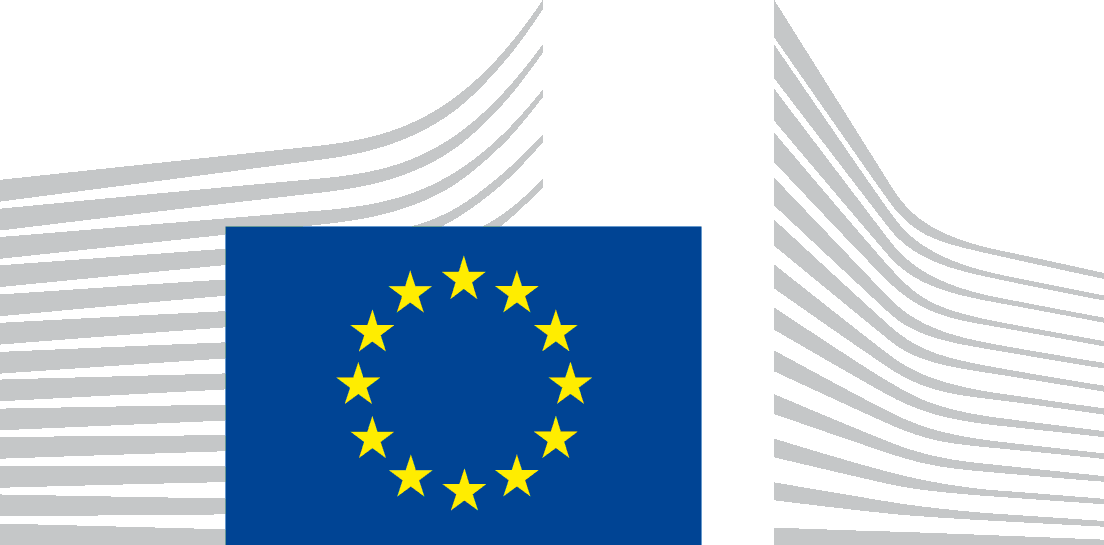 